广东省教育厅关于举办广东省第二届中小学生行进管乐、行进打击乐暨首届行进课堂乐展演活动的通知                                                             粤教体函〔2015〕25号各地级以上市及顺德区教育局，省属中等职业学校、广东实验中学、华南师大附中、华南师大附小：    为贯彻党的十八届三中全会和《教育部有关进一步推进艺术教育的意见》及全国学校艺术教育工作会议精神，在广大青少年学生中培育和践行社会主义核心价值观，促进我省中小学艺术教育的改革与发展，经研究，决定举办广东省第二届中小学生行进管乐、行进打击乐暨首届行进课堂乐展演活动。现将有关事项通知如下：一、指导思想    坚持以立德树人为导向，以学生为主体，检验学校开展音乐教学和开展艺术实践活动成果，鼓励广大学生享受参与行进乐学习和实践过程，培养和提高青少年学生对器乐艺术的理解和演奏水平，建设向真、向善、向美、向上的校园文化，培养学生健康的审美情趣和良好的艺术素养。二、参加对象及分组    全省各级各类中小学校的在籍学生。    活动分小学组、初中组、高中组、中职组等4个组别；各组别分甲组（普通组）、乙组（专业组）。    （一）小学甲组为普通小学的学生；小学乙组为以少年宫、校外少儿艺术团等为单位组队的小学生。    （二）初中甲组为普通初级中学的学生；初中乙组为以青少年宫、校外少年艺术团等为单位组队的初中生。    （三）高中甲组为普通高中的学生；高中乙组为艺术学校音乐专业的学生。    （四）中职甲组为中等职业学校（非音乐专业）的学生；中职乙组为中等职业学校音乐专业的学生。    三、类别和项目    本次展演为行进乐表演，表演类型包括：行进管乐、行进打击乐、行进课堂乐(含课堂吹奏乐器、课堂打击乐器、以及其他适应于课堂教学用的吹奏乐器和打击乐器等)，演奏形式为行进式合奏。    （一）行进管乐：乐队人数不少于45人，旗队、舞蹈队不超过20人，指挥不超过2人（指挥应为本校教师），时间不超过8分钟。    （二）行进打击乐：乐队人数不少于20人，旗队、舞蹈队不超过20人，指挥1人（指挥应为本校教师），时间不超过6分钟。    （三）行进课堂乐（指竖笛、口风琴、口琴等课堂吹奏乐器及课堂打击乐器，以及其他适应于课堂教学用的吹奏乐器和打击乐器等）：吹奏乐队不少于80人（其中主奏乐器不少于70%；旗队、舞蹈队不超过20人，指挥不超过2人（指挥应为本校教师），时间不超过8分钟；课堂打击乐队人数不少于30人，旗队、舞蹈队不超过20人，指挥1人（指挥应为本校教师），时间不超过6分钟。    四、场地规格    本次展演的场地规格为：30M×40M。本次展演活动拟安排在室内场地分类进行。    五、节目要求    （一）演奏曲目须选思想内容好、艺术水平高、传播范围广、适宜广大青少年学生演奏的中外优秀器乐作品或歌曲改编作品，尤其提倡演奏我国优秀的民族乐曲或民歌改编作品。    （二）报送节目数量： 行进管乐、行进打击乐每个地市共计不超过15个，广州、深圳、佛山可报送20个。其中，初中组不少于报送总数的20%、高中组和中职组各不少于报送总数的10%。广东实验中学、华南师大附中、省直属中职学校、华南师大附小直接报送，不占属地名额。    行进课堂乐每个地市不超过20个，广州、深圳、佛山可报送30个。其中，初中组和高中组（含中职学校）不少于报送总数的40%。广东实验中学、华南师大附中、省直属中职学校、华南师大附小可直接报送，不占属地名额。    （三）参赛节目按类别要求分盘录制成mp4格式数据光碟，每个节目制作成单独的数据文件（不得多节目制作成一个文件），并贴上“登记卡”（附件2-3）。光碟中只允许呈现组别和曲目名称，不得出现参赛地市、学校（单位）及指挥姓名等信息，违规不予评选。    六、活动安排    活动分初赛、复赛和决赛（展演）三个阶段进行。    （一）初赛阶段：通知下发后，由各地市教育行政部门进行广泛宣传发动，组织本地区学校积极开展行进乐的排练演奏实践活动，并组织行进乐演奏比赛及优秀节目展演活动。直接报送的学校须组织本校班级、年级的比赛。    （二）复赛阶段：各地市及直接报送学校将评选出的优秀节目，于2015年10月23日前连同参赛报名表（附件2）及活动开展情况总结材料报送到组委会。数据光碟报送地址：广州市越秀区大新路163号广州市第三中学音乐科；邮编：510120；联系人：黎长学老师，联系电话：020-83336692转8984；15986315240，邮箱：627823441@qq.com。    （三）决赛（展演）阶段（约2015年11月下旬）：活动组委会组织专家评审小组，对上报的节目进行评审，评选出参加决赛（展演）及三等奖节目。入围决赛节目集中进行展演，现场评选出一、二等奖（具体安排另行通知）。    七、奖项设置    （一）本届比赛活动设优秀组织奖。根据各地市组织开展活动的情况（活动方案、宣传材料、开展活动的相关图片等）、活动总结材料以及比赛成绩进行评定。    （二）各组各类别节目分设一、二、三等奖，参与现场集中展演的学生颁发相应奖项证书。    （三）指导节目获得一、二等奖的教师，颁发相应的优秀指导教师奖（每个节目不超过3名）。    八、有关要求    （一）加强组织领导。各地市、各学校要成立相应的组织机构，认真制订活动的具体实施方案，将比赛活动的各项工作落到实处。    （二）广泛宣传发动。积极做好活动的宣传发动工作，将活动的重点下移到学校、年级、班级。并以此次活动为契机，加强学校行进课堂乐教学和行进乐演奏团队的建设。    （三）加强学校艺术教育师资队伍的配备与培训。充分利用社会资源，组织学校艺术教师学习、提高艺术教育实践教学和行进乐表演团队管理与训练的能力和水平。    （四）加强学校艺术教育条件的建设。以本次活动为契机，在制度管理、师资建设、场馆、设备设施等方面增加相应的建设和投入力度，不断改善学校艺术教育的办学条件。    附件：第二届中小学生行进管乐等展演活动组织机构及节目报送表.doc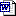 广东省教育厅2015年3月30日附件1：广东省第二届中小学生行进管乐、行进打击乐暨首届行进课堂乐展演活动组织机构一、主办、承办、协办单位主办：广东省教育厅承办：佛山市教育局协办：广东省学生体育艺术联合会广东省学校艺术教育指导委员会 广东省教育系统关心下一代工作委员会广州鼎纳文化发展有限公司二、组织委员会主 任：郑庆顺（省教育厅党组成员、副厅长）陈 健（省教育厅副巡视员）副主任：许舒翔（省教育厅体卫艺处处长）         严  冰（佛山市教育局副局长）委  员：莫宝光（省教育系统关工委常务副主任）      张紫露（省教育系统关工委常务副主任）             杨  健（省教育厅体卫艺处主任科员）             庞志阳（佛山市教育局德体卫艺科副科长）秘书长： 杨  健（兼）    副秘书长：庞志阳（兼）毛瑞莲（省学生体育艺术联合会艺术教育活动管理中心主任）              陈祖东（佛山教育局音乐教研员）三、组委会办公室组委会办公室设在省教育厅体卫艺处和佛山市教育局德体卫艺科，负责协调本次活动的各项工作。办公室成员：张咏竹、鲁岩、黎长学等，及省学体艺联工作小组、佛山市教育局工作小组。办公室联系人：杨健，电话：020-37628026；庞志阳，电话：0757-83205025。附件2-1广东省第二届中小学生行进管乐、行进打击乐暨首届行进课堂乐展演活动参赛节目报送表行进管乐报送表             教育局（公章）行进打击乐报送表行进课堂乐报送表填表人：                 所在部门：              填表时间：               联系电话：              注：此表可复制，由地级市教育局填报。附件2-2广东省第二届中小学生行进管乐、行进打击乐暨首届行进课堂乐展演活动比赛节目报送表（          组）填表人：                 所在部门：              填表时间：               联系电话：              注：此表可复制，由参演学校填报。每个节目填写一张，并在“学校全称”一栏加盖学校公章。 附件2-3广东省第二届中小学生行进管乐、行进打击乐暨首届行进课堂乐展演活动节目光碟登记卡（          组）注：每个节目必须填写登记卡，附在所报送节目光盘盒内（毋须粘牢，方便揭下）。序号参演学校名称节目名称参演人数备注序号参演学校名称节目名称参演人数备注序号参演学校名称节目名称参演人数备注学校全称学校全称                                   （加盖公章）                                   （加盖公章）                                   （加盖公章）                                   （加盖公章）                                   （加盖公章）                                   （加盖公章）                                   （加盖公章）                                   （加盖公章）                                   （加盖公章）节目名称节目名称节目形式节目形式节目时间节目时间参演人数参演人数指导教师指导教师联系电话联系电话邮 箱参演学生资料参演学生资料参演学生资料参演学生资料参演学生资料参演学生资料参演学生资料参演学生资料参演学生资料参演学生资料参演学生资料姓 名性别性别出生年月出生年月学段（小、初、高或中职、少年宫）学段（小、初、高或中职、少年宫）年（班）级年（班）级年（班）级学生证号学    校学段节目名称节目形式指导教师参演人数时间长度联系电话备    注